Регистрационный №____________ПОЛОЖЕНИЕо параллельном обучении по двум или более основным образовательным программам высшего образования 1 Общие положения1.1 Положение о параллельном обучении по двум или более основным образовательным программам высшего образования (далее ˗ Положение) разработано в соответствии с законодательством Российской Федерации об образовании, Уставом и иными локальными нормативными актами ФГБОУ ВО РГАУ ˗ МСХА имени К.А. Тимирязева (далее ˗ Университет).1.2 Под параллельным обучением в настоящем Положении понимается одновременное освоение обучающимся двух или более основных образовательных программ высшего образования (далее ˗ ООП ВО).1.3 Настоящее Положение устанавливает особенности осуществления приема на параллельное обучение, особенности обучения по второй или последующим ООП ВО в Университете обучающихся в образовательных организациях высшего образования Российской Федерации, в том числе обучающихся Университета.1.4 Настоящее Положение распространяет свое действие на обучающихся образовательных организаций высшего образования Российской Федерации, имеющих государственную аккредитацию.2 Особенности приема на параллельное обучение2.1 Обучающиеся в образовательных организациях высшего образования Российской Федерации, в том числе обучающиеся Университета, имеют возможность одновременно освоить несколько ООП ВО.2.2 Прием заявлений на параллельное обучение осуществляется в порядке и сроки, установленные ежегодными правилами приема в Университет, при этом обучающийся представляет в приемную комиссию университета дополнительно следующие документы:личное заявление на имя ректора о приеме на обучение по второй или последующей ООП ВО;нотариально заверенные копии документов государственного образца об образовании;справку с места обучения, выданную образовательной организацией высшего образования Российской Федерации, в которой обучающийся на момент поступления обучается по первой ООП ВО, не ранее чем за 30 дней до подачи заявления;копию зачетной книжки для поступающих в Университет из других образовательных организаций высшего образования Российской Федерации, заверенную в установленном порядке.2.3 Обучающиеся зачисляются на вторую или последующую ООП ВО в качестве студента на свободные места с оплатой по договорам об образовании за счет средств физических и (или) юридических лиц.2.4 Обучающемуся при зачислении в качестве студента для одновременного обучения по второй или последующей ООП ВО выдается студенческий билет и зачетная книжка.3 Особенности осуществления параллельного обучения3.1 Обучение студентов, одновременно обучающихся по двум или более ООП ВО, может осуществляться по индивидуальным учебным планам с ускорением сроков обучения в установленном порядке.3.2 При зачислении на обучение по второй или последующей ООП ВО обучающегося, имеющего диплом о среднем профессиональном образовании, диплом бакалавра, диплом специалиста, диплом магистра, удостоверение о повышении квалификации, диплом о профессиональной переподготовке, справку об обучении или о периоде обучения, могут быть произведены перезачеты и переаттестации результатов обучения в установленном порядке.3.3 Результаты перезачетов и переаттестации вносятся в зачетную книжку обучающегося.3.4 Обучение по второй или последующей ООП ВО и промежуточные аттестации осуществляются по утвержденным Университетом графику учебного процесса и расписанию занятий или по утвержденному индивидуальному учебному плану.3.5 При условии успешного прохождения итоговой государственной аттестации обучающемуся выдается документ об образовании и о квалификации. Лицам, не прошедшим итоговой государственной аттестации или получившим на итоговой государственной аттестации неудовлетворительные результаты, а также лицам, освоившим часть образовательной программы, выдается справка об обучении или о периоде обучения.4. Заключительные положения4.1. Настоящее Положение вступает в силу с момента его утверждения ректором Университета на основании решения Ученого совета Университета и действует до принятия нового локального нормативного акта.4.2. Внесение изменений и дополнений в настоящее Положение утверждается ректором на основании решения Ученого совета Университета. 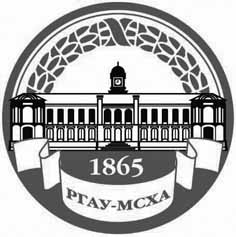 МИНИСТЕРСТВО СЕЛЬСКОГО ХОЗЯЙСТВА РОССИЙСКОЙ ФЕДЕРАЦИИФедеральное государственное Бюджетное образовательное учреждение высшего  образования«российский государственный аграрный университет –МСха имени К.А. Тимирязева»
 (ФГБОУ ВО ргау - МСХА имени К.А. Тимирязева)РАССМОТРЕНОна Учёном совете УниверситетаПротокол №________________от «     »_______________2020 г.РАССМОТРЕНОна Учёном совете УниверситетаПротокол №________________от «     »_______________2020 г.РАССМОТРЕНОна Учёном совете УниверситетаПротокол №________________от «     »_______________2020 г.УТВЕРЖДАЮ:Врио ректора Университета_______________В.И. Трухачев«   »__________________2020 г.УТВЕРЖДАЮ:Врио ректора Университета_______________В.И. Трухачев«   »__________________2020 г.СОГЛАСОВАНО:Председатель Первичной профсоюзной организации студентовСОГЛАСОВАНО:Председатель Первичной профсоюзной организации студентовСОГЛАСОВАНО:Председатель Первичной профсоюзной организации студентовСОГЛАСОВАНО:Председатель Первичной профсоюзной организации студентовА.С. Братков А.С. Братков А.С. Братков Протокол № _______от «    »                        .Протокол № _______от «    »                        .Протокол № _______от «    »                        .Протокол № _______от «    »                        .Председатель Объединённого совета обучающихсяПредседатель Объединённого совета обучающихсяПредседатель Объединённого совета обучающихсяПредседатель Объединённого совета обучающихсяВ.С. КрайсманВ.С. КрайсманПротокол № _______от «    »                        .Протокол № _______от «    »                        .Протокол № _______от «    »                        .Протокол № _______от «    »                        .СОГЛАСОВАНО:СОГЛАСОВАНО:И.о. проректора по учебно-методической                                     и воспитательной работеС.В. ЗолотаревНачальник правового управленияА.С. АбрамовНачальник  учебно-методического управленияА.В. ЕщинПредседатель Объединенного совета обучающихся В.С. Крайсман